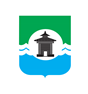 27.04.2022 года № 302РОССИЙСКАЯ ФЕДЕРАЦИЯИРКУТСКАЯ ОБЛАСТЬДУМА БРАТСКОГО РАЙОНАРЕШЕНИЕО внесении изменений в Прогнозный план (программу) приватизации имущества муниципальной собственности муниципального образования «Братский район» на 2022 год, утвержденный решением Думы Братского района от 24 ноября 2021 года № 249Рассмотрев материалы, представленные Комитетом по управлению муниципальным имуществом муниципального образования «Братский район», в соответствии с Федеральным законом от 06 октября 2003 года № 131-ФЗ «Об общих принципах организации местного самоуправления в Российской Федерации», Федеральным законом от 21 декабря 2001 года № 178-ФЗ «О приватизации государственного и муниципального имущества»,  Положением о порядке и условиях приватизации муниципального имущества муниципального образования «Братский район», утвержденным решением Думы Братского района от 26 мая 2021 года № 185, в целях получения дополнительных доходов в бюджет муниципального образования «Братский район», руководствуясь статьями 30, 46 Устава муниципального образования «Братский район», Дума Братского районаРЕШИЛА:Внести изменения в Прогнозный план (программу) приватизации имущества муниципальной собственности муниципального образования «Братский район» на 2022 год, утвержденный решением Думы Братского района от 24 ноября 2021 года № 249, изложив в новой редакции согласно приложению к настоящему решению.Настоящее решение подлежит официальному опубликованию в газете «Братский район», на официальном сайте Российской Федерации - www.torgi.gov.ru, на официальном сайте администрации муниципального образования «Братский район» - www.bratsk-raion.ru. Контроль за исполнением настоящего решения возложить на постоянную депутатскую комиссию по жилищно-коммунальному хозяйству, промышленности и сельскому хозяйству Думы Братского района.УТВЕРЖДЕНрешением Думы Братского района от 27.04.2022 № 302 ПРОГНОЗНЫЙ ПЛАН (ПРОГРАММА) ПРИВАТИЗАЦИИимущества муниципальной собственностимуниципального образования «Братский район» на 2022 годПредседатель Думы Братского района __________________С.В. КоротченкоМэр Братского района __________________А.С. Дубровин№п/пНаименование объектовХарактеристика объектаМестонахождениеСрокприватизацииПрогноз поступления средств, руб.1234561Автомобиль марки ZHONG HUA SY7201MГос. номер: Е825РР, год выпуска 2007, тип: легковой, седан, цвет: черныйИркутская область, г.Братск, ул.Южная,222-3 квартал156 147,002УАЗ 2206Гос. номер М066АК38, год выпуска 1995, тип: микроавтобус, цвет: белая ночьИркутская область, г.Братск, ул.Южная,222-3 квартал72 211,003ГАЗ-31105Гос. номер: В277КВ138, год выпуска 2005, тип: легковой, седан, цвет: серо-синийИркутская область, г.Братск, ул.Южная,222-3 квартал55 875,004Сооружение электроэнергетики ТП-35/10 с земельным участкомСооружение ТП-35/10, площадь застройки: 750 кв. м, (кадастровый номер 38:02:160101:1561);земельный участок: площадь 846 кв. м (кадастровый номер 38:02:160101:1607)Иркутская область, Братский район, п. Прибрежный, ул. Трактовая3-4 квартал970 400,00 (в том числе: за земельный участок – 316 000,00; за сооружение -654 400,00)5Автобус марки КАВЗ-3976-020гос. № НО98НО 38, год выпуска 2001, тип: автобус, цвет кузова: белая ночь, тип двигателя: бензиновыйИркутская область,г. Братск,ул. Южная, 222-3 квартал54 289,00 6Автобус марки ПАЗ 320608-110-70 с бортовой аппаратурой спутниковой навигации  гос. № А 733 СХ 38, год выпуска 2008, тип: автобус для перевозки детей, цвет кузова: жёлтый, тип двигателя: бензиновый; с установленной бортовой аппаратурой спутниковой навигации в составе: абонентский терминал «М 770», кнопка подачи сигнала тревоги «М12», устройство двухсторонней связи водитель-диспетчер «SPK1» РН 32414, год выпуска: 2013Иркутская область,г. Братск,ул. Южная, 222-3 квартал97 703 (в том числе: за автобус - 82 490,00; за бортовую аппаратуру спутниковой навигации – 15 213,00)